*Please note:  A credit card fee will be added to cover the cost of processing. Your payment information will be forwarded to CT Andy Liamaga.flipbanker@aol.com for processing.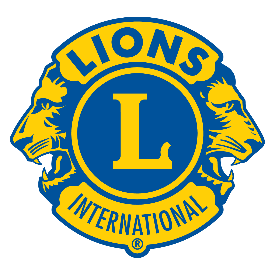 District 1-A 
District/State Dues FormClub NameClub #Payment Amount * Type of Credit Card (MC/VISA/DISCOVER/ AMEX)Name on CardAccount NumberCard ExpirationSecurity Number on Back 
of Credit Card (3 or 4 digits)Billing AddressComments 